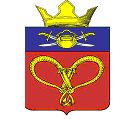 АДМИНИСТРАЦИЯ НАГАВСКОГО СЕЛЬСКОГО ПОСЕЛЕНИЯ КОТЕЛЬНИКОВСКОГО МУНИЦИПАЛЬНОГО РАЙОНА ВОЛГОГРАДСКОЙ ОБЛАСТИОт 23.12. 2021                                                         № 60О внесении изменений в постановление администрации Нагавского сельского поселения от 17.09.2018 г. № 35 «Об утверждении административного регламента предоставления администрацией Нагавского сельского поселения Котельниковского муниципального района Волгоградской области муниципальной услуги «Предоставление выписки (информации) об объектах учета из реестра муниципального имущества администрации Нагавского сельского поселения Котельниковского муниципального района Волгоградской области»В соответствии с постановлением Администрации Волгоградской области от 11.12.2021 г. № 678-п «О признании утратившим силу постановления Администрации Волгоградской области от 09 ноября 2015 г. № 664-п «О государственной информационной системе «Портал государственных и муниципальных услуг (функций) Волгоградской области», администрация Нагавского сельского поселения Котельниковского муниципального района Волгоградской области постановляет:Внести в административный регламент предоставления администрацией Нагавского сельского поселения Котельниковского муниципального района Волгоградской области муниципальной услуги «Предоставление выписки (информации) об объектах учета из реестра муниципального имущества администрации Нагавского сельского поселения Котельниковского муниципального района Волгоградской области», утвержденный постановлением администрации Нагавского сельского поселения от 17.09.2018 г. № 35 (далее – административный регламент), следующие изменения:Абзац двенадцатый пункта 2.5. считать утратившим силу.В абзацах втором – четвертом пункта 5.2 административного регламента слова «либо регионального портала государственных и муниципальных услуг» исключить.2. Настоящее постановление вступает в силу со дня его официального обнародования.Глава Нагавскогосельского поселения	П.А.Алпатов     ПОСТАНОВЛЕНИЕ 